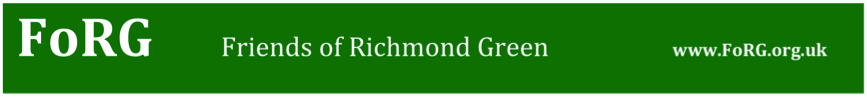 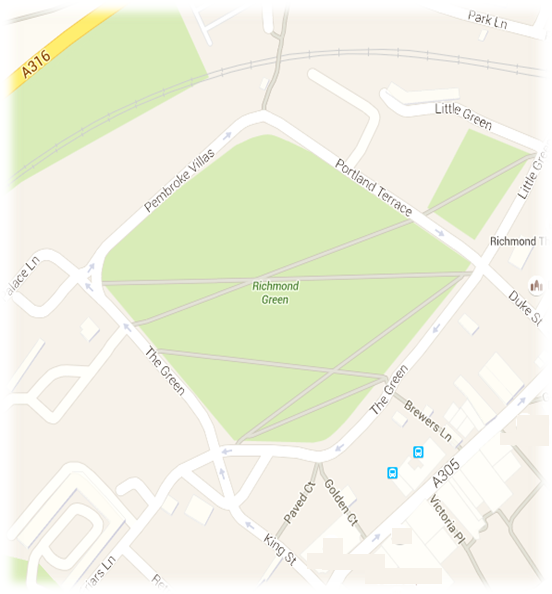 FRIENDS OF RICHMOND GREENcordially invite you to a talk onTHE HISTORY OF RICHMOND GREEN:the familiar and  unfamiliarby Valerie BoyesHistorian  and Trustee of the Museum of Richmond     7.00 for 7.30pm Tuesday  December 1st  2015The Theatre, Richmond Adult Education CollegeParkshot, Richmond, TW9 2REAfter an overview of the history of the Green, Valerie will look at particular landmarks and a selection of personalities connected with it. She will also include some little known information gathered as a result of her research.Entrance is FREE but please reserve seats so we can gauge numbers. RSVP to mail@FoRG.org.ukRefreshments will be available before and after the talk 